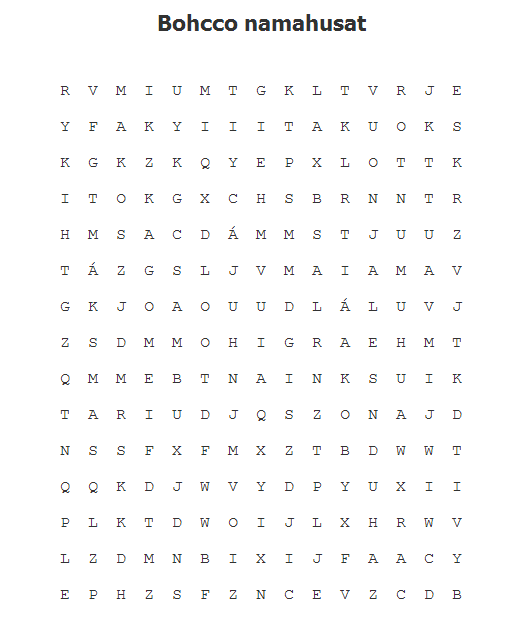 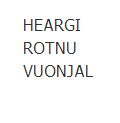 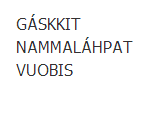 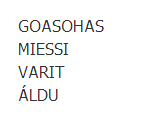 Vástádusat bohcco namahusat: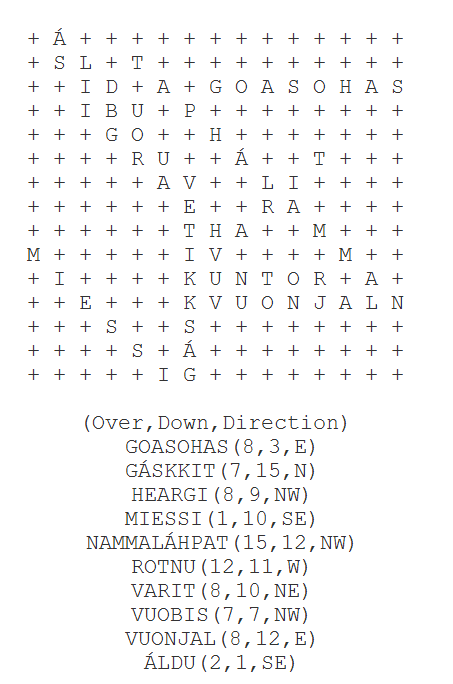 